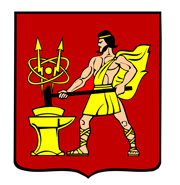 АДМИНИСТРАЦИЯ ГОРОДСКОГО ОКРУГА ЭЛЕКТРОСТАЛЬМОСКОВСКОЙ ОБЛАСТИПОСТАНОВЛЕНИЕ05.02.2021 № 96/2Об утверждении Порядка предоставления государственной услуги «Предоставление земельных участков, государственная собственность на которые не разграничена, в безвозмездное пользование» на территории городского округа Электросталь Московской области        В соответствии с Федеральным законом от 06.10.2003 № 131-ФЗ «Об общих принципах организации местного самоуправления в Российской Федерации», законами Московской области от 24.07.2014 № 106/2014-ОЗ «О перераспределении полномочий между органами местного самоуправления муниципальных образований Московской области и органами государственной власти Московской области», от 10.12.2020  №  270/2020-ОЗ «О наделении органов местного самоуправления муниципальных образований Московской области отдельными государственными полномочиями Московской области в области земельных отношений», во исполнение распоряжения Министерства имущественных отношений Московской области от 18.01.2021 № 15ВР-33 «Об утверждении административного регламента предоставления государственной услуги «Предоставление земельных участков, государственная собственность на которые не разграничена, в безвозмездное пользование», Администрация городского округа Электросталь Московской области ПОСТАНОВЛЯЕТ:	1. Утвердить Порядок предоставления государственной услуги «Предоставление земельных участков, государственная собственность на которые не разграничена, в безвозмездное пользование» на территории городского округа Электросталь Московской области (прилагается).	2. Опубликовать настоящее постановление в газете «Официальный вестник» и разместить на официальном сайте городского округа Электросталь Московской области www. electrostal.ru.	3. Признать утратившим силу подпункт 1.5 пункта 1 постановления Администрации городского округа Электросталь Московской области от 14.02.2019 № 73/2 «Об утверждении Порядков предоставления государственных услуг «Перераспределение земель и (или) земельных участков государственная собственность на которые не разграничена и земельных участков, находящихся в частной собственности», «Предварительное согласование предоставления земельных участков, государственная собственность на которые не разграничена», «Предоставление земельных участков, государственная собственность на которые не разграничена, в аренду без проведения торгов, в собственность за плату без проведения торгов», «Предоставление земельных участков, государственная собственность на которые не разграничена, в собственность бесплатно», «Предоставление земельных участков, государственная собственность на которые не разграничена, в безвозмездное пользование», «Предоставление земельных участков, государственная собственность на которые не разграничена, в постоянное (бессрочное) пользование», на территории городского округа Электросталь Московской области».	4. Настоящее постановление вступает в силу после его официального опубликования.	5. Контроль за исполнением настоящего постановления возложить на заместителя Главы Администрации городского округа Электросталь Московской области Лаврова Р.С.Глава городского округа				                                                 И.Ю. Волкова                                                                             УТВЕРЖДЕН                                                                     постановлением Администрации                                                                     городского округа Электросталь                                                                     Московской области                                                                     05.02.2021 № 96/2Порядок предоставления государственной услуги «Предоставление земельных участков, государственная собственность на которые не разграничена, в безвозмездное пользование»на территории городского округа Электросталь Московской области 1. Предоставление государственной услуги «Предоставление земельных участков, государственная собственность  на которые не разграничена, в безвозмездное пользование» на территории городского округа Электросталь Московской области осуществляется Администрацией городского округа Электросталь Московской области (далее - Администрация), в соответствии с Административным  регламентом   «Предоставление земельных участков, государственная собственность на которые не разграничена, в постоянное (бессрочное) пользование», утвержденным распоряжением Министерства имущественных отношений Московской области от 18.01.2021  № 15ВР-33. Место нахождения Администрации: Московская область, г. Электросталь, ул. Мира, д. 5Почтовый адрес: 144003, Московская область, г. Электросталь, ул. Мира, д. 5.Контактный телефон: (49657) 3-88-22, (49657) 1-98-90.Официальный сайт в информационно-коммуникационной сети «Интернет»: http://electrostal.ru/.Адрес электронной почты в сети Интернет: elstal@mosreg.ru.	2. Справочная информация о месте нахождения Многофункционального центра предоставления государственных и муниципальных услуг (МФЦ), графике работы, контактных телефонах, адресах электронной почты.Место нахождения: 144006, Московская область, г. Электросталь, пр-т Ленина, д. 11                                  144007, Московская область, г. Электросталь, ул. Победы, д. 15, корп.3График работы:Почтовый адрес: 144006, Московская область, г. Электросталь, пр-т Ленина, д. 11144007, Московская область, г. Электросталь, ул. Победы, д. 15, корп.  3Контактный телефон: 8(800)550-50-30Официальный сайт в информационно-коммуникационной сети «Интернет»: http://mfc.mosreg.ruАдрес электронной почты в сети Интернет: mfc-elektrostalgo@mosreg.ru.Дополнительная информация приведена на сайтах:- РПГУ: uslugi.mosreg.ru- МФЦ: mfc.mosreg.ruПонедельник:с 8.00 до 20.00Вторник:с 8.00 до 20.00Среда:с 8.00 до 20.00Четверг:с 8.00 до 20.00Пятница:с 8.00 до 20.00Суббота:с 8.00 до 20.00Воскресенье:выходной день